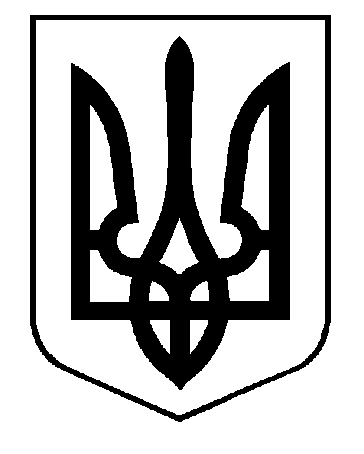 УКРАЇНАВИКОНАВЧИЙ КОМІТЕТСАФ’ЯНІВСЬКОЇ СІЛЬСЬКОЇ РАДИ ІЗМАЇЛЬСЬКОГО РАЙОНУ ОДЕСЬКОЇ ОБЛАСТІ   РІШЕННЯ08 липня 2022 року										 № 135Про затвердження Програми компенсації витрат власникам житла за безоплатне тимчасове розміщення ВПО, які перемістилися у період воєнного стану на територіюСаф’янівської сільської ради Ізмаїльського району  Одеської області на 2022 рік «Прихисток»Відповідно до пункту 16 частини 1ст.43 Закону України «Про місцеве самоврядування в Україні», Указу Президента України від 24.02.2022 року №64 «Про введення воєнного стану в Україні», постанови КМУ №333 від 19.03.2022року в редакції постанови КМУ № 490 від 29.04.2022 року «Порядок компенсації витрат за тимчасове розміщення внутрішньо переміщених осіб, які перемістилися у період воєнного стану», розпорядження КМУ від 06 березня 2022 року, №204 «Про затвердження переліку адміністративно-територіальних одиниць, на території яких  надається допомога, постанова КМУ №252 від 11.03.2022 року «Деякі питання формування бюджету у період воєнного стану», виконавчий комітет Саф’янівської сільської ради, ВИРІШИВ:1.Затвердити Програму  компенсації витрат власникам житла за безоплатне тимчасове розміщення ВПО, які перемістилися у період воєнного стану на територію Саф’янівської сільської ради  Ізмаїльського  району Одеської області.2.Саф’янівській  сільській  раді  забезпечити фінансування видатків на заходи щодо  компенсації витрат, що передбачені Програмою компенсації витрат власникам житла за безоплатне тимчасове розміщення ВПО, які перемістилися у період   воєнного стану на територію Саф’янівської сільської ради Ізмаїльського району Одеської області на 2022 рік «Прихисток».3.Контроль за виконанням  даного рішення  покласти на заступника  Саф’янівського сільського голови  Івана ЧЕПОЯ.Саф’янівський сільський голова                                                                   Наталія  ТОДОРОВА